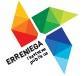 CURSO ESCOLAR 2024-2025 IKASTURTEAIKASTETXEAK BETE BEHARREKOA / A CUMPLIMENTAR POR EL CENTROGURASOEK BETE BEHARREKOA / A CUMPLIMENTAR POR LAS FAMILIASIKASLEAREN DATUAK/DATOS DEL ALUMNO-A:BESTELAKO DATUAK/DATOS VARIOS:beste aldean jarraitzen du / continúa al dorso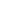 Ikaslea/Alumno-a: _________________________________FAMILIARI BURUZ/RELATIVO A LA FAMILIA: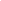 ESPEDIENTE ZENBAKIA/Nº EXPEDIENTE: ____________________ETAPA:	☐HH/E.I.	MAILA/CURSO: _____	KURTSO ERREPIKATZ./REPITE CURSO: ___	☐LH/E.P.Abizenak   Apellidos Helbidea DomicilioIzena NombrePK eta herria C.P. y localidadJaiotze data Fecha de nacimientoTelefono zenbakiak (norenak diren zehaztu)Números de teléfono (indicar de quién son)Sorlekua Lugar de nacimientoTelefono zenbakiak (norenak diren zehaztu)Números de teléfono (indicar de quién son)Hezkuntza premia bereziak/Necesidades educativas especiales:	☐Bai/Sí (txostena entregatu/aportar informe)
	☐Ez/NoElikagaiekiko alergia edo intolerantzia al dauka?/¿Tiene alergias o intolerancias alimentarias? 	☐ Bai/Sí (txostena entregatu/aportar informe)	☐ Ez/NoGurasoek ikaslearekin erabiltzen duten hizkuntza/Lengua que hablan los padres con el alumno/a:Aitak/Padre: 	☐ Euskara	☐ Gaztelania/Castellano	☐ Besterik/Otros: Amak/Madre: 	☐ Euskara	☐ Gaztelania/Castellano	☐ Besterik/Otros: Ikasleak erabiltzen duen hizkuntza/Lengua que habla el alumno-a:Aitarekin/Con su padre: 	☐ Euskara	☐ Gaztelania/Castellano	☐ Besterik/Otros: Amarekin/Con su madre: 	☐ Euskara	☐ Gaztelania/Castellano	☐ Besterik/Otros: Haur Eskolara edo Haurtzaindegira joan da?/¿Ha acudido a Escuela Infantil o Guardería? 	☐ Bai/Sí (Zein?/¿Cuál? _____________________)	  ☐ Ez/NoAnai-arreba kopurua (ikaslea barne)/Nº hermanos (incluir al alumno-a): Zenbatgarrena da?/Lugar que ocupa entre ellos: Ikastetxean (ikaslea barne)/En el centro (incluir al alumno-a): Jantokian geldituko da?/¿Se quedará en el comedor? 	☐ Bai/Sí	☐ Ez/NoGoiz goizeko sarrera zerbitzua erabiliko du?                         ☐ Bai/Sí¿Utilizará el Servicio de entrada antes del horario?             ☐ Ez/No		ARDOIN ETA ALDE ZAHARREAN BIZI DIRENENTZAT SOILIK / SOLO PARA RESIDENTES ARDOI Y PARTE VIEJA:Ardoiko autobus zerbitzua erabiliko du?                                ☐ Bai/Sí¿Utilizará el servicio de autobús de Ardoi?                            ☐ Ez/NoAMA/AITA edo LEGEZKO TUTOREAAMA/AITA edo LEGEZKO TUTOREANAN       D.N.I.NAN      D.N.I.Abizenak     ApellidosAbizenak    ApellidosIzena            NombreIzena           NombreHelbidea     DomicilioHelbidea    DomicilioPK eta herria         C.P. y localidadPK eta herria        C.P. y localidadJaiotze data          Fecha de nacimientoJaiotze data          Fecha de nacimientoTelefono zenbakiak Números de teléfonoTelefono zenbakiak Números de teléfonoHelbide elektronikoa Correo electrónico   ☐ Eskolako informazioa jaso nahi dut/Quiero recibir información del colegioHelbide elektronikoa Correo electrónico    ☐ Eskolako informazioa jaso nahi dut/Quiero recibir información del colegioIkasketak (aukeran)  Estudios (opcional)Ikasketak (aukeran) Estudios (opcional)Lanbidea (aukeran)  Profesión (opcional)Lanbidea (aukeran)  Profesión (opcional)Bikote banandu edo dibortziatuak betetzeko/A rellenar por parejas separadas o divorciadas:Bikote banandu edo dibortziatuak betetzeko/A rellenar por parejas separadas o divorciadas:Bikote banandu edo dibortziatuak betetzeko/A rellenar por parejas separadas o divorciadas:Guraso agintea/Patria potestad:	    ☐Aita/Padre    ☐Ama/MadreZaintza eta jagoletza/Guarda y custodia:          ☐Aita/Padre        ☐Ama/MadreIkaslearen bizilekua/Domicilio alumno-a:	☐Aita/Padre      ☐Ama/MadreOharrak/Observaciones:Oharrak/Observaciones:Oharrak/Observaciones: